Załącznik nr 11 do umowy: Minimalny wzór szczegółowego harmonogramu udzielania wsparcia w Projekcie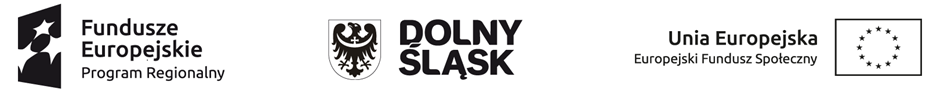 Minimalny wzór szczegółowego harmonogramu udzielania wsparcia w projekcie*Rodzaj wsparciaData realizacji wsparcia     Godziny w których  wsparcie jest realizowane (od … do….)Dokładny adres realizacji wsparcia Wsparcie pracownika socjalnego7.01.20208 godz. godz. 12.00-20.00Miejsce zamieszkania uczestnikówWsparcie pracownika socjalnego8.01.20208 godz. godz. 12.00-20.00Miejsce zamieszkania uczestnikówWsparcie pracownika socjalnego11.01 .20208 godz. godz. 12.00-20.00Miejsce zamieszkania uczestnikówWsparcie pracownika socjalnego12.01.20208 godz. godz. 12.00-20.00Miejsce zamieszkania uczestnikówWsparcie pracownika socjalnego13.01 .20208 godz. godz. 12.00-20.00Miejsce zamieszkania uczestnikówWsparcie pracownika socjalnego14.01.20208 godz. godz. 12.00-20.00Miejsce zamieszkania uczestnikówWsparcie pracownika socjalnego15.01.20208 godz. godz. 12.00-20.00Miejsce zamieszkania uczestnikówWsparcie pracownika socjalnego25.01.20208 godz. godz. 12.00-20.00Miejsce zamieszkania uczestnikówWsparcie pracownika socjalnego26.01.20208 godz. godz. 12.00-20.00Miejsce zamieszkania uczestnikówWsparcie pracownika socjalnego27.01.20208 godz. godz. 12.00-20.00Miejsce zamieszkania uczestnikówWsparcie pracownika socjalnego28.01 .2020- 8 godz. godz. 12.00-20.00Miejsce zamieszkania uczestnikówWsparcie pracownika socjalnego29.01.20208 godz. godz. 12.00-20.00Miejsce zamieszkania uczestników